新北市立中平國民中學 108 學年度【中平國際學生Aiden’s Blog】實施計畫一、依據：新北市中平國中英國姊妹校多勒中學國際學生 Aiden 校園服務學習計畫二、前言為呼應學校發展國際交流、英語及閱讀教育特色，邀請全校學生一同翻譯國際學生 Aiden的部落格。透過他的雙眼以及文字，發掘不一樣的中平、不一樣的台灣。部落格是記錄生活的方式之一，相信能藉由這次的機會，學生能培養良好的世界觀，讓國際教育更具親和性，也讓英語閱讀和英語學習更加喜悅。三、計畫目的(一) 透過本計畫，引發學生對生活、文化、英語及國際交流之興趣，並培養搜尋和閱讀相關資料之能力。(二) 透過欣賞 Aiden的文字，提升學生學習英語及他國文化之知識，藉此培養世界觀。四、主辦單位：教務處五、活動辦法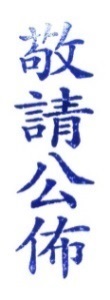   (一)活動對象：全校七、八、九年級學生。  (二)活動分四階段：1. 英文部落格發放與公告(1) 時間：108年10月到109年1月的第一個週五發放。(10/4, 11/1, 12/6, 1/3每月一次)(2) 每班一張，由學藝股長至教務處領取，帶回班上公告。(3) 掃描檔同時公告於[校網首頁/外師專區/ Aiden]。2. 中文翻譯報名參加(1) 時間：公告後隔週一放學前。(10/7, 11/4, 12/9, 1/6)(2) 地點與方式：教務處，請填寫長桌上之報名表。3. 中文翻譯收件(1) 截止時間：公告10天後的星期日(10/13, 11/10, 12/15, 1/12) 中午12:00前，寄送word電子檔至教務處陳映如老師信箱。(2) email信箱：inru1111@hotmail.com(3) 中文翻譯電子檔格式規定：請參考校網公告之檔案與說明，包含字體、大小等。     4. 中文翻譯評選(1) 評選標準：  a: 信—可信度，翻譯內容是否符合原意 40%b: 達—流暢度，翻譯內容是否通詞達意 40%c: 雅—文雅度，翻譯內容是否優美文雅 20%       (2) 時間：截止後的當週五廣播翻譯優良名單。[10/18, 11/15, 12/20, 1/14(適逢第三次段考，故提早至周二1/14)](3) 獎勵辦法：a: 服務學習時數三小時。b: 視翻譯品質給予嘉獎一支。c: 公開頒發獎狀以資鼓勵。5. 優良中文翻譯發放與公告(1) 時間：截止後週五早上(10/18, 11/15, 12/20, 1/14)由學藝股長連同教室日誌帶回班上。(2) 公告地點：校網、各班級及各大辦公室
六、 本實施計畫陳 校長核定後公告實施，修訂時亦同。